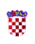 OSNOVNA ŠKOLA ROGOZNICAANTE STARČEVIĆA 7622203 ROGOZNICAKLASA: 602-02/19-01/47URBROJ: 2128/1-12/1-13/19-02Na temelju članka 16. stavka 6. Zakona o udžbenicima i drugim obrazovnim  materijalima za osnovnu i srednju školu ( Narodne novine 116/2018.) ravnateljica Osnovne škole Rogoznica, Rogoznica  Diana Goleš dana 5. srpnja donosi: ODLUKU O KORIŠTENJU KOMERCIJALNIH DRUGIH OBRAZOVNIH MATERIJALA - dopuna                                                                        Ravnateljica:                                                                           Diana GolešRAZREDPREDMETRADNE BLJEŽNICEAUTORVRSTANAKLADNIK1.PRIRODA I DRUŠTVOPOGLED U SVIJET 1,TRAGOM PRIRODE I DRUŠTVA, radna blježnicaSanja Škreblin, Arnautov, Bastaradna bilježnicaPROFil1.ENGLESKI JEZIKLNEW BUILDING BLOCKS 1, radna blježnica iz engleskog jezika za prvi razred osnovne škole , prva godine učenjaČajo Anđel, Domijan, Knezović, Singerradna bliježnicaPROFIL1.KATOLIČKI VJERONAUKU BOŽJOJ LJUBAVI- radna bilježnica za katolički vjeronauk prvog razreda osnovne školeAna Volf, Tihana Petkovićradna bilježnicaNadbiskupski duhovni stol- Glas koncila 5.HRVATSKI JEZIK NAŠ HRVATSKI 5, radna blježnica za hrvatski jezik u petom razredu osnovne škole Šojat, Hrastović, Utrobičić, Margušradna bilježnicaŠKOLSKA KNJIGA5.ENGLESKI JEZIKHELLO, WORLD! 5,radna blježnica iz engleskog jezika za peti radred, peta godina učenja Kirirn, Uremovićradna bilježnicaPROFIL5.PRIRODA PRIRODA 5, radna blježnica iz prirode za peti razred ošBakarić,Basti, Begić, Kralj Golubradna bilježnicaALFA5.POVIJESTVREMEPLOV 5, radna blježnica iz povijesti za peti razred ošBudak, Hajdarović, Kujundžić i drradna bilježnicaPROFIL5.GEOGRAFIJAMOJA ZEMLJA 1,radna blježnica iz geografije za peti razred ošGambiroža, Jukić, Marin, mesićradna bilježnicaALFA5.TEHNIČKA KULTURASVIJET TEHNIKE 5,radni materijali za izvođenje vježbi i praktičnog radaprograma  tehničke kulture u petom razredu osnovne škole grupa autoraradna bilježnicaŠKOLSKA KNJIGA5.INFORMATIKAInformatika +5, radna blježnica iz informatike za 5. razred ošKniewald, Galešev, Sokol, Vlahović, Kager, Kovač radna bilježnicaUDŽBENIK5.NJEMAČKI JEZIKMAXIMAL 2,radna blježnica njemačkog jezika za peti razred i 2.godinu učenjaMotta, Krulak-Kempesty,Brasa i drradna bilježnicaPROFIL5.TALIJANSKI JEZIK AMICI D ITALIA 1,Corso di lingua italiana, eserciziario za 5. razred oš i drugu godinu učenjaBolognese,Viappianiradna bilježnicaPROFIL5.GEOGRAFIJAGEOGRAFSKI ATLAS za osnovnu školuMuller, Haiman, Husanović-PejnovićatlasHrvatska školska kartografija i Školska knjiga d.d.7.BIOLOGIJABIOLOGIJA 7, radna blježnica iz biologije za sedmi razred ošBegić, Bastić, Bagarić i drradna bilježnicaALFA7.KEMIJAKEMIJA 7, radna blježnica za kemiju u sedmom razreduLukić,Marić Zerdun,Trenčevska, Vargaradna bilježnicaŠK7.FIZIKAFIZIKA 7,radna blježnicaBeštak- Kadić, Brković, Pećina, Spetić, Šumićradna bilježnicaALFA 